      БУКЛЕТ ДЛЯ РОДИТЕЛЕЙ КОРРУПЦИЯПонятие коррупции.    Коррупцией считается - злоупотребление служебным положением, дача взятки, получение взятки, злоупотребление полномочиями, коммерческий подкуп либо иное незаконное использование физическим лицом своего должностного положения вопреки законным интересам общества и государства в целях получения выгоды в виде денег, ценностей, иного имущества или услуг имущественного характера, иных имущественных прав для себя или для третьих лиц либо незаконное предоставление такой выгоды указанному лицу другими физическими лицами, а также совершение указанных деяний от имени или в интересах юридического лица.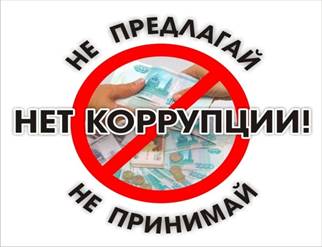 ПАМЯТКАДЛЯ РОДИТЕЛЕЙ         ПО ПРОТИВОДЕЙСТВИЮ КОРРУПЦИИ     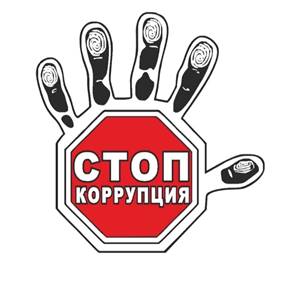 Муниципальное казенное общеобразовательное учреждение Республики Дагестан  «Коркмаскалинская  средняя общеобразовательная школа имени М.-Загира Баймурзаева»«Коркмаскалинская  средняя общеобразовательная школа имени М.-Загира Баймурзаева»Формы  коррупции.Коррупция проявляется в совершении:-преступлений коррупционной направленности (хищение материальных и денежных средств с использованием служебного положения, дача взятки, получение взятки  и т.д.);-административных правонарушений (мелкое хищение материальных и денежных средств с использованием служебного положения, нецелевое использование бюджетных средств и средств внебюджетных фондов и другие составы, подпадающие под составы Кодекса Российской Федерации об административных правонарушениях);-дисциплинарных правонарушений, т.е. использовании своего статуса для получения некоторых преимуществ, за которое предусмотрено дисциплинарное взыскание;-запрещенных гражданско-правовых сделок (например, принятие в дар или дарение подарков, оказание услуг госслужащему третьими лицами).Противодействие коррупции.   Противодействие коррупции — деятельность федеральных органов государственной власти, органов государственной власти субъектов Российской Федерации, органов местного самоуправления, институтов гражданского общества, организаций и физических лиц в пределах их полномочий: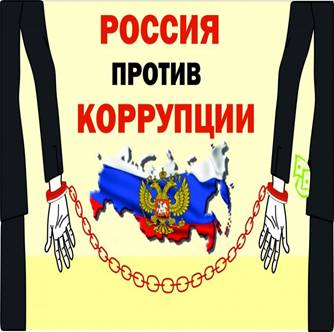  а) по предупреждению коррупции, в том числе по выявлению и последующему устранению причин коррупции (профилактика коррупции);б) по выявлению, предупреждению, пресечению, раскрытию и расследованию коррупционных правонарушений (борьба с коррупцией);в) по минимизации и (или) ликвидации последствий коррупционных правонарушений.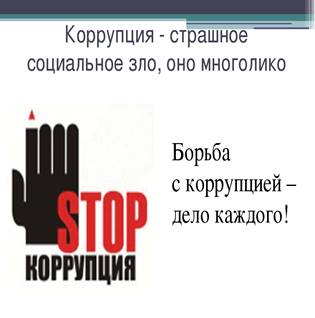 Ответственность за коррупцию.За совершение коррупционных правонарушений граждане несут уголовную, административную, гражданско-правовую и дисциплинарную ответственность в соответствии с законодательством Российской Федерации.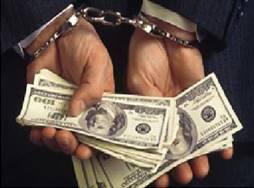    Борьбу с коррупцией в пределах своих полномочий осуществляют федеральные органы государственной власти, органы государственной власти субъектов Российской Федерации и органы местного самоуправления.